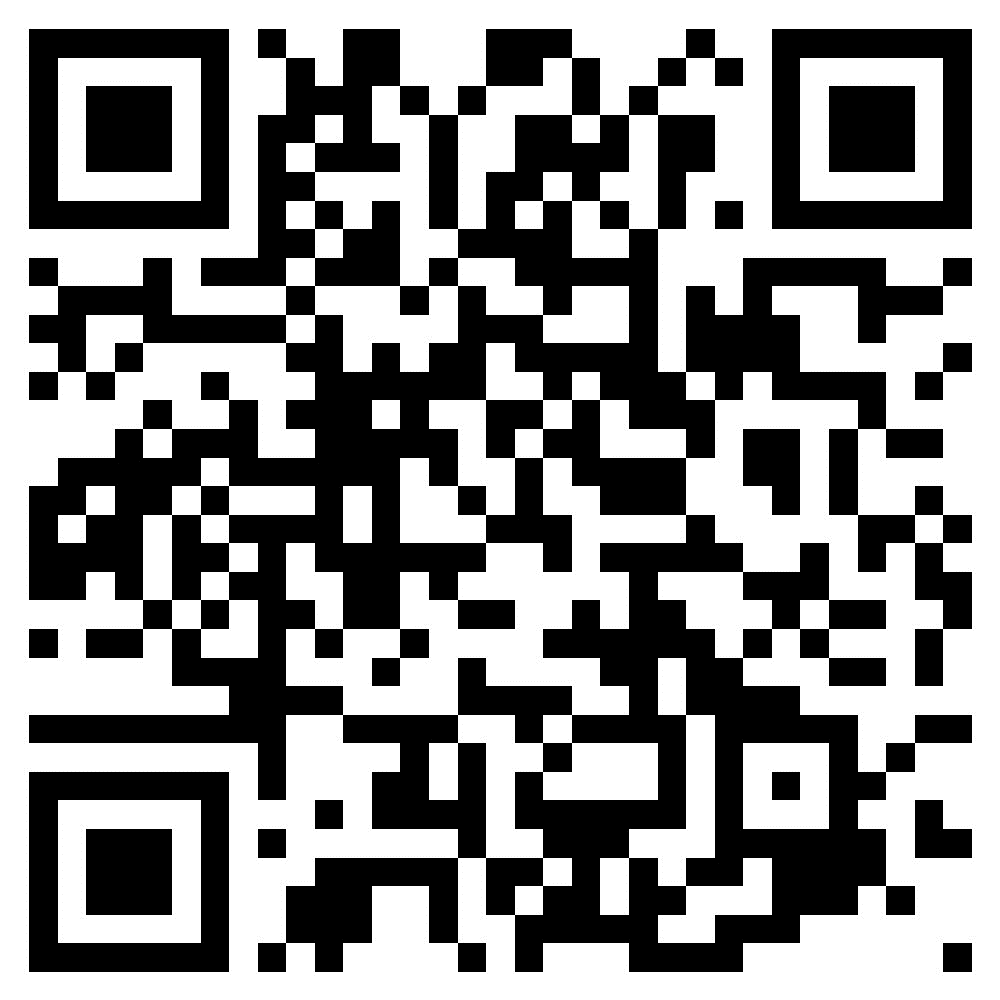 First Lutheran Church, Hinckley MN QR Code          For Online GivingA QR Code is what links you to our church’s Mobile Giving, so you can donate through your phone.  Just scan this code on your phone’s camera, and it will show you a link (if not, you will have to download a QR Code Scanner application)– click on the link provided and it will bring you to our Mobile Giving application, where you can easily donate.Any questions, contact Kathy T (Financial Secretary).  Thank you!